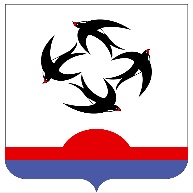 АДМИНИСТРАЦИЯ КИЛЬМЕЗСКОГО РАЙОНАКИРОВСКОЙ ОБЛАСТИПОСТАНОВЛЕНИЕ29.08.2023                                                                                                        № 338пгт КильмезьО внесении изменений в постановление администрации Кильмезского района от 17.09.2021 № 442       В соответствии с Указом Президента Российской Федерации от 16.08.2021 № 478 «О национальном плане противодействия коррупции на 2021 – 2024 годы», Федеральным законом от 06.10.2003 № 131-ФЗ "Об общих принципах организации местного самоуправления в Российской Федерации», Федеральным законом от 25.12.2008 № 273 «О противодействии коррупции», постановлением Правительства Кировской области от 07.07.2023 № 366-П, а также в целях реализации национальной стратегии  и национального плана противодействия коррупции, повышения эффективности по осуществлению мер по противодействию коррупции, администрация Кильмезского района ПОСТАНОВЛЯЕТ:Внести следующие изменения в постановление администрации Кильмезского района от 17.09.2021 № 442 «Об утверждении Плана мероприятий по противодействию коррупции в администрации Кильмезского района на 2021 -2024 годы»:1. Утвердить План мероприятий по противодействию коррупции                   в администрации Кильмезского района на 2021-2024 годы в новой редакции, согласно приложению.2. Рекомендовать главам Кильмезского городского и сельских поселений внести изменения в планы мероприятий по противодействию коррупции муниципальных образований.3. Настоящее постановление разместить на официальном сайте администрации Кильмезского района Кировской области в информационно-телекоммуникационной сети «Интернет».4. Контроль за организацией исполнения постановления оставляю за собой.И.о.главы администрацииКильмезского района                                                                              Т.Н. Чучалина__________________________________________________________________ПОДГОТОВЛЕНО:Управляющий делами администрации района,заведующий отделом организационнойи кадровой работы                                                                             М.Н. Дрягина29.08.2023СОГЛАСОВАНО:Первый заместитель главыадминистрации района                                                                     Т.Н. Чучалина29.08.2023ЛИНГВИСТИЧЕСКАЯ ЭКСПЕРТИЗА ПРОВЕДЕНА:Управляющий делами администрации района,заведующий отделом организационнойи кадровой работы                                                                             М.Н. Дрягина29.08.2023РАЗОСЛАТЬ: Администрация района – 2, управляющий делами – 1.ВСЕГО: 3 экз.ПриложениеУТВЕРЖДЕНпостановлениемадминистрацииКильмезского районаот 29.08.2023 №338ПЛАНМЕРОПРИЯТИЙ ПО ПРОТИВОДЕЙСТВИЮКОРРУПЦИИ В АДМИНИСТРАЦИИ КИЛЬМЕЗСКОГО РАЙОНАНА 2021- 2024 ГОД